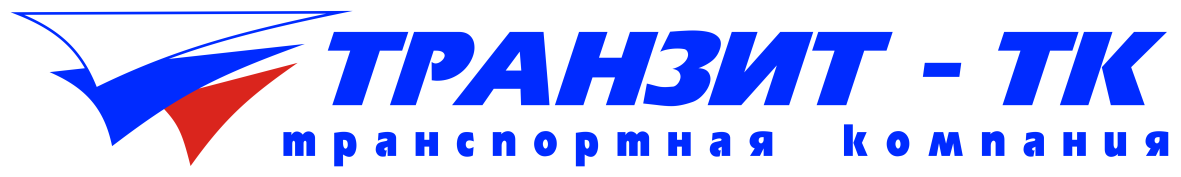 МОСКВА – БарнаулМОСКВА – БарнаулМОСКВА – БарнаулМОСКВА – БарнаулРасчет в метрах кубических Расчет в килограммахДо 5 м³От 5 м³ до 10 м³ От 10,1 м³ до 20 м³Свыше 20,1 м³ Минимальная стоимость53005200510050002700До 500 кг От 501 кг до 2 000 кг От 2 001 кг до 5 000 кг Более 5 001 кг 33,0032,0031,0030,00За гарантированное тёплое место – надбавка 30%.За гарантированное тёплое место – надбавка 30%.За гарантированное тёплое место – надбавка 30%.За гарантированное тёплое место – надбавка 30%.